RENCANA PEMBELAJARAN SEMESTERCapaian Pembelajaran Mata Kuliah:Penilaian Penilaian dilakukan untuk mengukur semua capaian pembelajaran, yaitu capaian pembelajaran sikap (CPMK 1, CPMK2),  pengetahuan (CPMK 3), dan keterampilan umum (CPMK 4) dan keterampilan khusus (CPMK 5, CPMK 6).Penilaian sikap dilaksanakan pada setiap pertemuan dengan menggunakan teknik observasi dan/atau penilaian diri dengan menggunakan asumsi bahwa pada dasarnya setiap mahasiswa memiliki sikap yang baik. Mahasiswa tersebut diberi nilai sikap yang sangat baik atau kurang baik apabila menunjukkan secara nyata sikap sangat baik maupun kurang baik dibandingkan sikap mahasiswa pada umumnya. Hasil penilaian sikap tidak menjadi komponen nilai akhir mahasiswa, melainkan sebagai salah satu syarat kelulusan. Mahasiswa akan lulus dari mata kuliah ini apabila minimal memiliki sikap yang baikNilai akhir mencakup hasil penilaian pengetahuan, keterampilan umum, dan keterampilan khusus yang diperoleh dari penugasan individu, penugasan kelompok, presentasi, kuis, Ujian Sisipan, dan Ujian Akhir Semester dengan pedoman sebagai berikut.Penilaian:Penilaian TeoriPenilaian:Penilaian TeoriDaftar Literatur/Referensi American Educational Research Association. (2006). Standards for reporting on empirical social science research in AERA publications.American Educational Research Association. (2009). Standards for reporting on humanities-oriented research in AERA publications. Educational Researcher, 38(6), pp. 481-486.Belcher, W. (2009). Writing your journal article in twelve weeks: A guide to academic publishing success. CA: SAGE Publication.Blumer, H. (1969). Society as symbolic interaction in Symbolic interactionism: Perspective and method (pp. 78-89). Englewood Cliffs, NJ: Prentice-Hall.Bourdieu, P. (1973). Cultural reproduction and social reproduction. In R. Brown (ed.), Knowledge, education, and cultural change (pp. 71-112). London: Tavistock.Lareau, A. (2000). Home advantage: Social class and parental intervention in elementary education (2nd ed.). New York: Rowman & Littlefield.Weber, M. (1949). “Objectivity” in the social sciences. In E. A. Shils & H. A. Finch (Eds.). Max Weber on the methodology of the social sciences (p. 49- 112). Glencoe, IL: The Free Press. Retnawati. Pengembangan Media Implementasi STEM Berbasis Augmented Reality di Malaysia dan Indonesia. Yogyakarta: Tidak DiterbitkanRetnawati. Resiliensi Matematika: Suatu Grounded Theory Bagi Siswa Terdampak Pandemi Covid-19. Yogyakarta: Tidak DiterbitkanRetnawati. Model Pembelajaran Berbasis Masalah Terintegrasi TPACK dan Ajaran Taman Siswa untuk Mengembangkan Kemampuan Computational Thinking Siswa. Yogyakarta: Tidak Diterbitkan.Retnawati. Evaluasi Penyelenggaraan Sistem Ujian Akhir Indonesia (Ujian Sekolah Berstandar Nasional, Ujian Nasional, dan Ujian Sekolah). Yogyakarta: Tidak Diterbitkan.Retnawati. Pelatihan Publikasi Karya Ilmiah bagi Guru-guru dan Mahasiswa Se D.I. Yogyakarta (PkM). Yogyakarta: Tidak Diterbitkan.Program Studi:Penelitian dan Evaluasi Pendidikan (S3)Penelitian dan Evaluasi Pendidikan (S3)Penelitian dan Evaluasi Pendidikan (S3)Penelitian dan Evaluasi Pendidikan (S3)Penelitian dan Evaluasi Pendidikan (S3)Nama Mata Kuliah:Penulisan Artikel JurnalKode:PEP9207Jumlah:2 sks (1 Teori, 1 Praktek)Semester:II/GenapII/GenapII/GenapII/GenapII/GenapMata Kuliah PrasyaratDosen Pengampu::Tidak adaProf. Dr. Heri Retnawati, M.PdTidak adaProf. Dr. Heri Retnawati, M.PdTidak adaProf. Dr. Heri Retnawati, M.PdTidak adaProf. Dr. Heri Retnawati, M.PdTidak adaProf. Dr. Heri Retnawati, M.PdDeskripsi Mata Kuliah:This course, intended for doctoral students in the Graduate School of Yogyakarta State University, is designed to introduce students to the plural worlds of educational research. Drawing on multiple research traditions, the course examines the major phases of research, including the conception of a research-able project, the design of a study, and how to publish research. Special attention is given to a view of educational research as a social and intellectual process, and the centrality of learning to reason when learning to do research. This course is intended to provide a broad foundation that can help students in publishing their work in domestic and/or international journals. It aims to help students: (1) understand how educational research is situated within a broader intellectual, political, historical, and social context; (2) differentiate among alternative modes of educational research; (3) read, interpret, and reflect critically on research; (4) appreciate the subtlety, artistry, thoughtfulness, and hard work of good research, in its various phases and forms; (5) develop and prepare for their own research publication, including stages that need to be undertook in order to publish.This course, intended for doctoral students in the Graduate School of Yogyakarta State University, is designed to introduce students to the plural worlds of educational research. Drawing on multiple research traditions, the course examines the major phases of research, including the conception of a research-able project, the design of a study, and how to publish research. Special attention is given to a view of educational research as a social and intellectual process, and the centrality of learning to reason when learning to do research. This course is intended to provide a broad foundation that can help students in publishing their work in domestic and/or international journals. It aims to help students: (1) understand how educational research is situated within a broader intellectual, political, historical, and social context; (2) differentiate among alternative modes of educational research; (3) read, interpret, and reflect critically on research; (4) appreciate the subtlety, artistry, thoughtfulness, and hard work of good research, in its various phases and forms; (5) develop and prepare for their own research publication, including stages that need to be undertook in order to publish.This course, intended for doctoral students in the Graduate School of Yogyakarta State University, is designed to introduce students to the plural worlds of educational research. Drawing on multiple research traditions, the course examines the major phases of research, including the conception of a research-able project, the design of a study, and how to publish research. Special attention is given to a view of educational research as a social and intellectual process, and the centrality of learning to reason when learning to do research. This course is intended to provide a broad foundation that can help students in publishing their work in domestic and/or international journals. It aims to help students: (1) understand how educational research is situated within a broader intellectual, political, historical, and social context; (2) differentiate among alternative modes of educational research; (3) read, interpret, and reflect critically on research; (4) appreciate the subtlety, artistry, thoughtfulness, and hard work of good research, in its various phases and forms; (5) develop and prepare for their own research publication, including stages that need to be undertook in order to publish.This course, intended for doctoral students in the Graduate School of Yogyakarta State University, is designed to introduce students to the plural worlds of educational research. Drawing on multiple research traditions, the course examines the major phases of research, including the conception of a research-able project, the design of a study, and how to publish research. Special attention is given to a view of educational research as a social and intellectual process, and the centrality of learning to reason when learning to do research. This course is intended to provide a broad foundation that can help students in publishing their work in domestic and/or international journals. It aims to help students: (1) understand how educational research is situated within a broader intellectual, political, historical, and social context; (2) differentiate among alternative modes of educational research; (3) read, interpret, and reflect critically on research; (4) appreciate the subtlety, artistry, thoughtfulness, and hard work of good research, in its various phases and forms; (5) develop and prepare for their own research publication, including stages that need to be undertook in order to publish.This course, intended for doctoral students in the Graduate School of Yogyakarta State University, is designed to introduce students to the plural worlds of educational research. Drawing on multiple research traditions, the course examines the major phases of research, including the conception of a research-able project, the design of a study, and how to publish research. Special attention is given to a view of educational research as a social and intellectual process, and the centrality of learning to reason when learning to do research. This course is intended to provide a broad foundation that can help students in publishing their work in domestic and/or international journals. It aims to help students: (1) understand how educational research is situated within a broader intellectual, political, historical, and social context; (2) differentiate among alternative modes of educational research; (3) read, interpret, and reflect critically on research; (4) appreciate the subtlety, artistry, thoughtfulness, and hard work of good research, in its various phases and forms; (5) develop and prepare for their own research publication, including stages that need to be undertook in order to publish.Capaian Pembelajaran Lulusan:Sikap:S3.  Berkontribusi dalam peningkatan mutu kehidupan bermasyarakat, berbangsa, bernegara, dan         kemajuan peradaban berdasarkan Pancasila;S9.  Menunjukkan sikap bertanggungjawab atas pekerjaan di bidang keahliannya secara mandiriS3.  Berkontribusi dalam peningkatan mutu kehidupan bermasyarakat, berbangsa, bernegara, dan         kemajuan peradaban berdasarkan Pancasila;S9.  Menunjukkan sikap bertanggungjawab atas pekerjaan di bidang keahliannya secara mandiriS3.  Berkontribusi dalam peningkatan mutu kehidupan bermasyarakat, berbangsa, bernegara, dan         kemajuan peradaban berdasarkan Pancasila;S9.  Menunjukkan sikap bertanggungjawab atas pekerjaan di bidang keahliannya secara mandiriS3.  Berkontribusi dalam peningkatan mutu kehidupan bermasyarakat, berbangsa, bernegara, dan         kemajuan peradaban berdasarkan Pancasila;S9.  Menunjukkan sikap bertanggungjawab atas pekerjaan di bidang keahliannya secara mandiriS3.  Berkontribusi dalam peningkatan mutu kehidupan bermasyarakat, berbangsa, bernegara, dan         kemajuan peradaban berdasarkan Pancasila;S9.  Menunjukkan sikap bertanggungjawab atas pekerjaan di bidang keahliannya secara mandiriPengetahuan:P3.  Menguasai filosofi penilaian pendidikan dan merancang model penilaian pendidikan sesuai             dengan permasalahan yang dihadapi.P3.  Menguasai filosofi penilaian pendidikan dan merancang model penilaian pendidikan sesuai             dengan permasalahan yang dihadapi.P3.  Menguasai filosofi penilaian pendidikan dan merancang model penilaian pendidikan sesuai             dengan permasalahan yang dihadapi.P3.  Menguasai filosofi penilaian pendidikan dan merancang model penilaian pendidikan sesuai             dengan permasalahan yang dihadapi.P3.  Menguasai filosofi penilaian pendidikan dan merancang model penilaian pendidikan sesuai             dengan permasalahan yang dihadapi.Keterampilan Umum:KU 2. Mampu menyusun penelitian interdisiplin, multidisiplin atau transdisiplin, termasuk kajian teoritis dan/atau eksperimen pada bidang keilmuan, teknologi, seni dan inovasi yang dituangkan dalam bentuk disertasi, dan makalah yang telah diterbitkan di jurnal internasional bereputasi;  KU 5.  Mampu menyusun argumen dan solusi keilmuan, teknologi atau seni berdasarkan pandangan kritis atas fakta, konsep, prinsip, atau teori yang dapat dipertanggungjawabkan secara ilmiah dan etika akademik, serta mengkomunikasikannya melalui media massa atau langsung             kepada masyarakat.KU 2. Mampu menyusun penelitian interdisiplin, multidisiplin atau transdisiplin, termasuk kajian teoritis dan/atau eksperimen pada bidang keilmuan, teknologi, seni dan inovasi yang dituangkan dalam bentuk disertasi, dan makalah yang telah diterbitkan di jurnal internasional bereputasi;  KU 5.  Mampu menyusun argumen dan solusi keilmuan, teknologi atau seni berdasarkan pandangan kritis atas fakta, konsep, prinsip, atau teori yang dapat dipertanggungjawabkan secara ilmiah dan etika akademik, serta mengkomunikasikannya melalui media massa atau langsung             kepada masyarakat.KU 2. Mampu menyusun penelitian interdisiplin, multidisiplin atau transdisiplin, termasuk kajian teoritis dan/atau eksperimen pada bidang keilmuan, teknologi, seni dan inovasi yang dituangkan dalam bentuk disertasi, dan makalah yang telah diterbitkan di jurnal internasional bereputasi;  KU 5.  Mampu menyusun argumen dan solusi keilmuan, teknologi atau seni berdasarkan pandangan kritis atas fakta, konsep, prinsip, atau teori yang dapat dipertanggungjawabkan secara ilmiah dan etika akademik, serta mengkomunikasikannya melalui media massa atau langsung             kepada masyarakat.KU 2. Mampu menyusun penelitian interdisiplin, multidisiplin atau transdisiplin, termasuk kajian teoritis dan/atau eksperimen pada bidang keilmuan, teknologi, seni dan inovasi yang dituangkan dalam bentuk disertasi, dan makalah yang telah diterbitkan di jurnal internasional bereputasi;  KU 5.  Mampu menyusun argumen dan solusi keilmuan, teknologi atau seni berdasarkan pandangan kritis atas fakta, konsep, prinsip, atau teori yang dapat dipertanggungjawabkan secara ilmiah dan etika akademik, serta mengkomunikasikannya melalui media massa atau langsung             kepada masyarakat.KU 2. Mampu menyusun penelitian interdisiplin, multidisiplin atau transdisiplin, termasuk kajian teoritis dan/atau eksperimen pada bidang keilmuan, teknologi, seni dan inovasi yang dituangkan dalam bentuk disertasi, dan makalah yang telah diterbitkan di jurnal internasional bereputasi;  KU 5.  Mampu menyusun argumen dan solusi keilmuan, teknologi atau seni berdasarkan pandangan kritis atas fakta, konsep, prinsip, atau teori yang dapat dipertanggungjawabkan secara ilmiah dan etika akademik, serta mengkomunikasikannya melalui media massa atau langsung             kepada masyarakat.Keterampilan Khusus:KK 1.  Mengembangkan metodologi penelitian untuk keperluan khusus;KK 5.  Melakukan penilaian, penelitian, dan evaluasi pendidikan;KK 1.  Mengembangkan metodologi penelitian untuk keperluan khusus;KK 5.  Melakukan penilaian, penelitian, dan evaluasi pendidikan;KK 1.  Mengembangkan metodologi penelitian untuk keperluan khusus;KK 5.  Melakukan penilaian, penelitian, dan evaluasi pendidikan;KK 1.  Mengembangkan metodologi penelitian untuk keperluan khusus;KK 5.  Melakukan penilaian, penelitian, dan evaluasi pendidikan;KK 1.  Mengembangkan metodologi penelitian untuk keperluan khusus;KK 5.  Melakukan penilaian, penelitian, dan evaluasi pendidikan;CPLKODERUMUSAN CAPAIAN PEMBELAJARAN MATA KULIAHS3CPMK 1Menunjukkan sikap kreatif dalam meneliti untuk memecahkan masalah yang dihadapi masyarakat. S9CPMK 2Menunjukkan sikap bertanggungjawab atas pekerjaan di bidang keahliannya secara mandiriP3CPMK 3Menjelaskan dunia plural penelitian pendidikan, mampu menjelaskan berbagai tradisi penelitian, meliputi fase-fase utama penelitian, termasuk konsepsi proyek yang dapat diteliti, desain penelitian, dan cara mempublikasikan penelitian, mampu mengembangkan latar belakang penelitian untuk artikel yang akan dibuat. dibuat, mampu mengembangkan kisi-kisi instrumen dan instrumen penelitian, KU 2KU 5CPMK 4CPMK 5Mengkomunikasikan hasil artikel penelitian pada jurnal atau media masa lainnya.  Mempublikasikan hasil penelitian pada jurnal internasional bereputasi.KK 1CPMK 6Mengembangkan langkah-langkah penulisan artikel untuk publikasi.  KK 5CPMK 7Mengembangkan penilaian, penelitian dan evaluasi pendidikan dalam artikel yang akan dipublikasikan. TMCapaian PembelajaranMata KuliahBahasan Kajian/ Pokok BahasanBentuk/metode/ Model PembelajaranPengalaman belajarIndikator PenilaianTeknik PenilaianBobot(%)WaktuReferensi123456789101-2CPMK 1CPMK 2CPMK 3Student know the plural worlds ofeducational research.Introduce students to the plural worlds of educational research.Inquiry learningStudent and teacher discuss about the plural worlds of educational research.Student know the plural worlds ofeducational research.Observation of student behavior and activity10150’1,2,3,4, 5, 6, 73-5CPMK 1CPMK 2CPMK 3Able to explain various research traditions, this course covers the main phases of research, including the conception of researchable projects, research design, and how to publish research.Drawing on multiple research traditions, the course examines the major phases of research, including the conception of a research-able project, the design of a study, and how to publish research.Project by learningStudent and teacher discuss on multiple research traditions, the course examines the major phases of research, including the conception of a research-able project, the design of a study, and how to publish research.Students are able to explain various research traditions, this course covers the main phases of research, including the conception of researchable projects, research design, and how to publish research.Observation of student behavior and activity10150’1,2,3,4, 5, 6, 7, 8, 9, 106-7CPMK 1CPMK 2CPMK 3CPMK 5Developing the research background for which articles will be made.Research backgroundProject by learningStudents carry out independent practice in developing the research background for which articles will be made.Able to developing the research background for which articles will be made.Observation of student behavior and activity10150’1,2,3,4, 5, 6, 7, 9, 10, 118-9CPMK 1CPMK 2CPMK 3CPMK 6Students are able to develop a grid of research instruments and instruments.Research InstrumentsInquiry learning Students are able to develop a grid of research instruments and instruments.Able to develop a grid of research instruments and instruments.Observation of student behavior and activity10150’1,2,3,4, 5, 6, 710-11CPMK 1CPMK 2CPMK 3CPMK 5Students are able to analyze research data.Analyze research data.Inquiry learning Students are able to analyze research data.Able to analyze research data.Observation of student behavior and activity5150’1,2,3,4, 5, 6, 712-13CPMK 1CPMK 2CPMK 3CPMK 4CPMK 5Students are able to write research articles according to the required journal format.Writing articleProject by learningStudents are able to write research articles according to the required journal format.Able to write research articles according to the required journal format.Observation of student behavior and activity5150’1,2,3,4, 5, 6, 7, 1214-16CPMK 1CPMK 2CPMK 3CPMK 4CPMK 5CPMK 6CPMK 7Students can submit articles in reputable international journals and report them to lecturers.Submit articleProject by learningStudents can submit articles in reputable international journals and report them to lecturers.Able to submit articles in reputable international journals and report them to lecturers.Observation of student behavior and activity5150’1,2,3,4, 5, 6, 7NoCPMKObjek PenilaianTeknik PenilaianBobot (%)1CPMK 1, CPMK 2, CPMK 3Kehadiran, integritas, disiplin dan Partisipasi KuliahObservasi5%2CPMK 1, CPMK 2, CPMK 3Diskusi dan PresentasiObservasi15%3CPMK 4, CPMK 5, CPMK 6, CPMK 7Tugas-tugasTertulis25%4CPMK 4, CPMK 5, CPMK 6, CPMK 7Ujian Tengah SemesterTertulis25%5CPMK 4, CPMK 5, CPMK 6, CPMK 7Ujian Akhir SemesterTertulis30%Jumlah100NoKomponen Evaluasi CPMKBobot (%)1Kehadiran dan Partisipasi Kuliah5%2Diskusi dan Presentasi15%3Tugas-tugas25%4Ujian Tengah Semester25%5Ujian Akhir Semester30%JumlahJumlah100Mengetahui,Koordinator Program Doktor PEP, 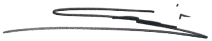 Prof. Dr. Badrun Kartowagiran, M.PdNIP. 19530725 197811 1 001Yogyakarta, 28 Januari 2021Dosen,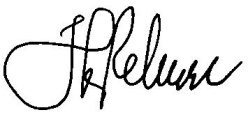 Prof. Dr. Heri Retnawati, M.Pd NIP. 19730103 200003 2 001